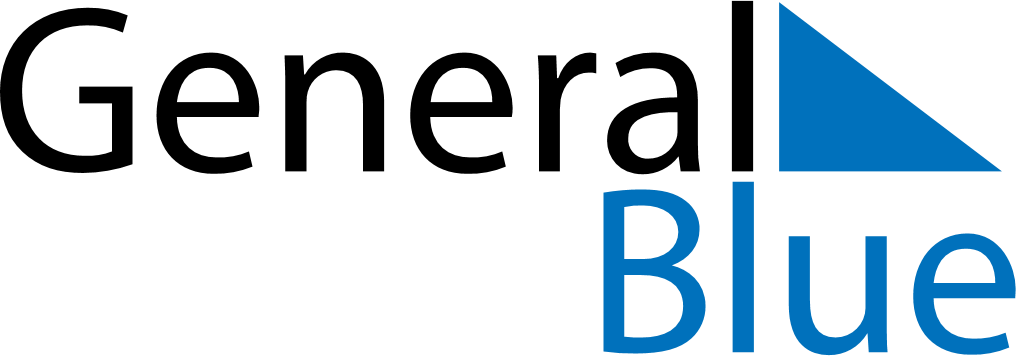 January 2021January 2021January 2021January 2021EthiopiaEthiopiaEthiopiaSundayMondayTuesdayWednesdayThursdayFridayFridaySaturday11234567889Christmas Day10111213141515161718192021222223Epiphany242526272829293031